旺苍县餐厨垃圾处理项目竣工环境保护验收意见2022年5月25日，旺苍双利环保科技有限公司在旺苍双利环保科技有限公司主持召开了旺苍县餐厨垃圾处理项目竣工环境保护验收会。参加会议的有建设单位旺苍双利环保科技有限公司、验收检测报告编制单位四川恒宇环境节能检测有限公司等单位的代表和特邀环保专家，会议成立了验收组（名单附后）。验收组会前进行了现场检查，在会上听取了建设单位对该项目在建设中执行环境影响评价和环保“三同时”制度情况的汇报，验收检测报告编制单位关于该项目竣工环境保护验收监测的汇报，认真核实了有关资料，详细询问了项目建设过程中环境保护措施落实情况。经认真讨论，形成如下验收意见：一、工程建设基本情况该项目位于广元市旺苍县嘉川镇庆寨村4组(处于旺苍县综合行政执法局的旺苍县城市污水处理厂用地内)。项目总占地面积1529.06㎡，主要对旺苍县城市污水处理厂用地内现有的1栋闲置房屋（1F，砖混结构，建筑面积约259.2㎡）进行改造成餐厨垃圾预处理车间和臭气处理车间，同时新建污水处理设施、厌氧发酵与沼气净化装置及地磅房等配套相关附属设施进行从事餐厨垃圾（厨余垃圾）处理项目。项目总投资4651万元，其中环保投资198.8万元，占比4.27 %。项目主要污染因子是噪声、废气、废水、固废。目前该项目主体设施和与之配套的环境保护设施运行正常。项目于2021年11月完成了《旺苍县餐厨垃圾处理项目》环境影响报告表，2021年11月由广元市生态环境局以（广环审[2021]52号）《关于旺苍县餐厨垃圾处理项目环境影响报告表的批复》对该环评报告表进行了审查批复。二、工程变动情况该项目工程无变动。三、项目环保设施及措施落实情况项目配套的环保设施及措施已基本按环评要求建成和落实。建成的环保设施及采取的环保措施主要有：1、废气本项目餐厨（厨余）进料区域采用生物喷雾除臭并与预处理车间负压抽气系统联合使用，对各设备处加装集气罩收集臭气，设置二道封闭措施，车间采用门帘处理，室内采用负压运行，臭气由风机引至碱洗喷淋塔+生物吸附床处理后外排。污水处理车间臭气经收集后引至预处理车间设置的碱洗喷淋塔+生物吸附床处理后外排经15m高的烟囱排放。热水炉采用自产沼气作为能源，燃烧后的废气经10m高的烟囱排放。废水经现场检查，本项目用水主要包括生活用水、生产废水（植物液喷淋用水、车间及设备冲洗水、车辆冲洗水）。项目建设1套日处理15吨的污水处理设施（采用调节池+CSTR厌氧反应器+流化态厌氧反应器+兼氧池+接触氧化池+MBR池+混凝澄清池）处理后达《污水综合排放标准》（GB8978-1996）三级标准限值后排入旺苍县污水处理厂处理。3、噪声 经现场检查，项目噪声来源主要为设备噪声。本项目选用低噪音设备，对噪声源较大设备采用安装减震垫、或配备消音装置等措施降低噪音排放。合理布局，利用车间墙体隔声和距离衰减降噪。合理安排生产，昼间作业，夜间不生产。4、固废本项目产生的固体废物主要是生产过程中产生的废石和废渣等杂质、沼渣、污水处理站污泥、生活垃圾、废脱硫剂等废物。经现场调查，生活垃圾经垃圾袋收集后由当地环卫部门清运至旺苍县垃圾处理厂处理；废石和废渣等杂质、沼渣、污水处理站污泥由旺苍县城市污水处理厂统一清运并妥善处置；废脱硫剂由厂家定期更换回收处理。项目设备的维护保养由四川广运集团汽车维修有限公司旺苍修理厂完成，机修过程中产生的少量废含油棉纱及手套由旺苍县三洋汽车修理厂带走，现场不设危废暂存间。四、验收监测结果1、无组织废气监测结果按照《恶臭污染物排放标准》GB 14554-93 表1二级 新扩改建和《大气污染物综合排放标准》GB 16297-1996 表2标准进行评价，旺苍县餐厨垃圾处理项目环保设施竣工验收检测，厂界下风向10米内2个点位氨、硫化氢、非甲烷总烃、臭气浓度等指标3月2-3日连续两天检测数据表明均达标。2、有组织废气监测结果按照《锅炉大气污染物排放标准》GB 13271-2014表2 燃气锅炉标准进行评价，旺苍县餐厨垃圾处理项目环保设施竣工验收检测，燃气锅炉排气筒出口颗粒物、氮氧化物和二氧化硫排放浓度指标3月2-3日连续两天检测数据表明均达标 。 按照《恶臭污染物排放标准》GB 14554-93 表2和《大气污染物综合排放标准》GB 16297-1996 表2二级标准进行评价，旺苍县餐厨垃圾处理项目环保设施竣工验收检测，除臭废气排气筒出口硫化氢排放速率、氨排放速率、非甲烷总烃排放浓度和排放速率与臭气浓度排放浓度指标3月2-3日连续两天检测数据表明均达标。  3、噪声监测结果按照《工业企业厂界环境噪声排放标准》(GB 12348-2008)表1 、2类标准进行评价，旺苍县餐厨垃圾处理项目环保设施竣工验收检测，4个厂界噪声点在3月2-3日连续两天检测数据表明昼间等效A声级均达标。4、废水监测结果按照《污水综合排放标准》GB 8978-1996表4 三级标准进行评价，旺苍县餐厨垃圾处理项目环保设施竣工验收检测，处理设施废水总排口pH、悬浮物、化学需氧量、五日生化需氧量、氨氮、动植物油、总磷等指标3月2-3日连续两天检测数据表明均达标。五、环境保护管理检查结果经现场检查，该项目建立有完整的环境保护管理制度，公司环境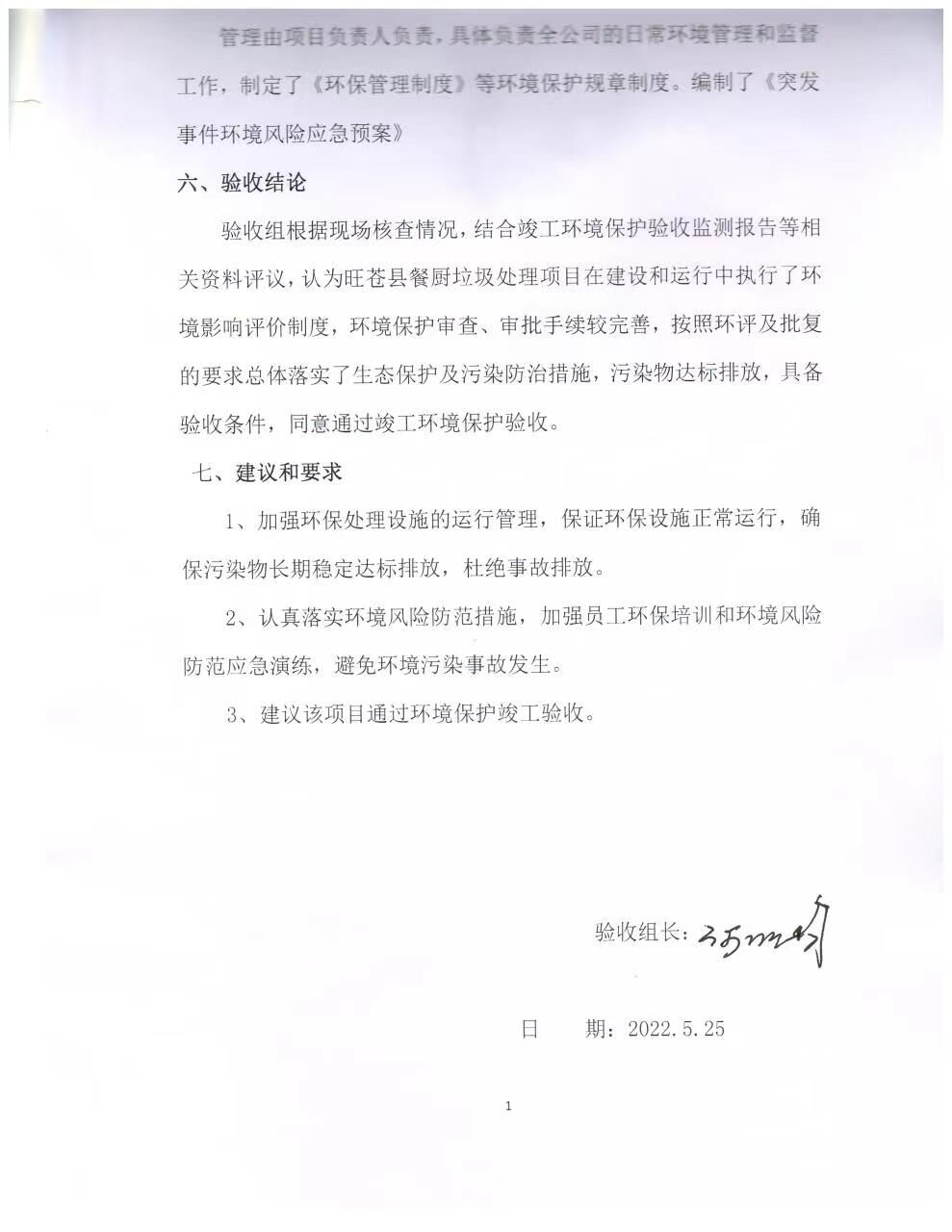 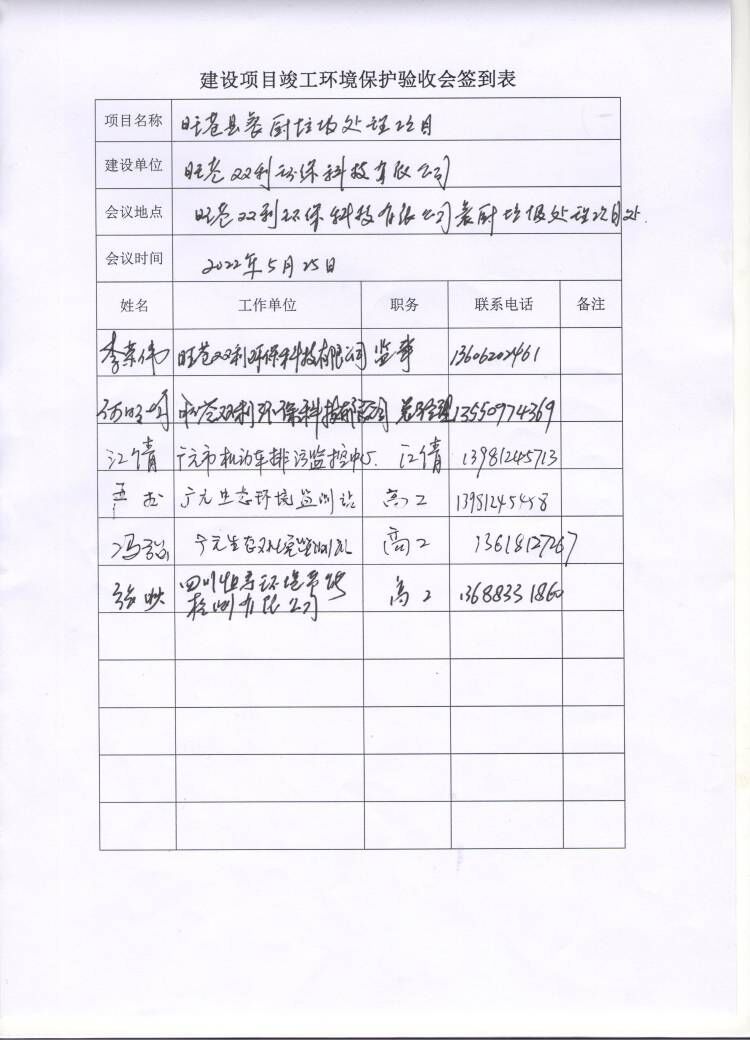 